ПРОЕКТ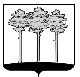 АДМИНИСТРАЦИЯ ГОРОДА ДИМИТРОВГРАДАУльяновской областиг. ДимитровградП О С Т А Н О В Л Е Н И Е________ 2021 г.		                                                                              № ____Об утверждении Программы профилактикирисков причинения вреда (ущерба) охраняемым законом ценностям  при осуществлении муниципального жилищного контроля  на территории города Димитровграда Ульяновской областиВ соответствии со статьей 44 Федерального закона от 31.07.2020 № 248-ФЗ «О государственном контроле (надзоре) и муниципальном контроле в Российской Федерации», руководствуясь подпунктом 20 пункта 1 статьи 14 Федерального закона от 06.10.2003 №131-ФЗ "Об общих принципах организации местного самоуправления в Российской Федерации", постановлением Правительства Российской Федерации от 25.06.2021 № 990 «Об утверждении Правил разработки и утверждения контрольными (надзорными) органами программы профилактики рисков причинения вреда (ущерба) охраняемым законом ценностям», пунктом 6 части 1 статьи 7 Устав муниципального образования "Город Димитровград" Ульяновской области, в целях профилактики рисков причинения вреда (ущерба) охраняемым законом ценностям оценка соблюдения которых является предметом муниципального жилищного контроля п о с т а н о в л я е т:1.Утвердить Программу профилактики рисков причинения вреда (ущерба) охраняемым законом ценностям по муниципальному жилищному контролю на 2022 год на территории города Димитровграда Ульяновской области (далее - Программа) согласно приложению к настоящему постановлению.2.Настоящее постановление вступает в силу  30.12.2021 и подлежит официальному опубликованию и размещению в информационно-телекоммуникационной сети Интернет, на официальном сайте Администрации города  (http://dimitrovgradpress.ru/).3. Контроль за исполнением настоящего постановления  возложить на руководителя аппарата Администрации города Димитровграда Ульяновской области Терёшину А.Е.Исполняющий обязанности Главы города                                                                                     А.Е.ТерёшинаПриложениек постановлению Администрации города ДимитровградаУльяновской области от _________№_____________Программу профилактики рисков причинения вреда (ущерба) охраняемым законом ценностям по муниципальному жилищному контролю на 2022 год на территории города Димитровграда Ульяновской области1. Общие положения1.1. Основания для разработки программыНастоящая Программа профилактики рисков причинения вреда (ущерба) охраняемым законом ценностям по муниципальному жилищному контролю на 2022 год на территории города Димитровграда Ульяновской области  (далее - Программа), разработана в соответствии: - с Федеральным законом от 31.07.2020 № 248-ФЗ «О государственном контроле (надзоре) и муниципальном контроле в Российской Федерации»; - с Федеральным законом от 31.07.2020 № 247-ФЗ «Об обязательных требованиях в Российской Федерации»; - с Федеральным законом от 23.06.2016 № 182-ФЗ «Об основах системы профилактики правонарушений в Российской Федерации»; - с постановлением Правительства Российской Федерации от 25.06.2021 № 990 «Об утверждении Правил разработки и утверждения контрольными (надзорными) органами программы профилактики рисков причинения вреда (ущерба) охраняемым законом ценностям». 1.2. Осуществляемый вид муниципального контроля:- муниципальный жилищный контроль. 1.3. Подконтрольные объекты.Объектами муниципального жилищного контроля (далее – объект контроля) являются:1)  деятельность, действия (бездействие) контролируемых лиц, в рамках которых должны соблюдаться обязательные требования, в том числе предъявляемые  к  гражданам и организациям, осуществляющим деятельность, действия (бездействие);2) результаты деятельности организаций, в том числе работы и услуги,                  к которым предъявляются обязательные требования;3) помещения в многоквартирных домах, жилые дома,  общее имущество собственников помещений в многоквартирном доме, земельный участок, на котором расположен данный дом, с элементами озеленения и благоустройства, иные предназначенные для обслуживания, эксплуатации и благоустройства данного дома и расположенные на указанном земельном участке объекты, которыми граждане и организации владеют и (или) пользуются, не находящиеся во владении и (или) пользовании граждан или организаций, к которым предъявляются обязательные требования (далее – производственные объекты).1.4. Субъекты правоотношений в рамках полномочий.Субъектами муниципального жилищного контроля является соблюдение юридическими лицами, индивидуальными предпринимателями и гражданами обязательных требований, указанных в пунктах 1 - 11 части 1 статьи 20 Жилищного кодекса Российской Федерации, в отношении муниципального жилищного фонда.1.5. Основные данные о проведенных мероприятиях по контролю.Согласно данным Федерального государственного статистического наблюдения по форме № 1 - контроль «Сведения об осуществлении государственного контроля (надзора) и муниципального контроля»: -динамика числа проверок при осуществлении муниципального жилищного контроля:Эксперты и представители экспертных организаций к проведению проверок не привлекались. Случаев причинения юридическими лицами и индивидуальными предпринимателями, в отношении которых проводились контрольные мероприятия, вреда жизни и здоровью граждан, вреда животным, растениям, окружающей среде, объектам культурного наследия (памятникам истории и культуры) народов РФ, имуществу физических и юридических лиц, безопасности государства, возникновения чрезвычайных ситуаций природного и техногенного характера не установлено.3.Цели и задачиЦели Программы: - повышение прозрачности контрольной деятельности органа муниципального контроля; - разъяснение подконтрольным субъектам обязательных требований, требований, установленных муниципальными правовыми актами; - снижение издержек органа муниципального контроля, подконтрольных субъектов по сравнению с ведением контрольной деятельности исключительно путем проведения контрольных мероприятий; - предупреждение нарушений подконтрольными субъектами обязательных требований, требований, установленных муниципальными правовыми актами, включая устранение причин, факторов и условий, способствующих нарушению обязательных требований, требований, установленных муниципальными правовыми актами; - снижение административной нагрузки на подконтрольные субъекты; - создание мотивации к добросовестному поведению подконтрольных субъектов; - снижение уровня ущерба охраняемым законом ценностям.Задачи Программы:- выявление причин, факторов и условий, способствующих нарушению обязательных требований, требований, установленных муниципальными правовыми актами, определение способов устранения или снижения рисков их возникновения; - повышение правосознания и правовой культуры руководителей юридических лиц и индивидуальных предпринимателей; - снижение количества нарушений обязательных требований, требований, установленных муниципальными правовыми актами. Особое внимание в работе органа муниципального контроля уделяется профилактическим мероприятиям.4. Программа профилактики рисков причинения вреда (ущерба) охраняемым законом ценностям на 2022 год в рамках осуществления муниципального жилищного контроля4.1. Ресурсное обеспечение программыСрок реализации Программы профилактики обязательных требований Администрацией города Димитровграда Ульяновской области - органом муниципального контроля 2022 год.Для реализации Программы определено структурное подразделение Администрации города Димитровграда – отдел муниципального контроля.Ресурсное обеспечение Программы осуществляется за счет бюджета муниципального образования «город Димитровград» Ульяновской области в размере средств, определенных для финансирования деятельности отдела муниципального контроля. Отдельного дополнительного финансирования для реализации Программы не предусмотрено.4.2. Механизм реализации ПрограммыМеханизм реализации Программы является инструментом организации эффективного выполнения мероприятий Программы и контроля достижения ожидаемых конечных результатов.Формы, методы организации, текущее управление реализацией Программы определяются и реализуются Администрацией города Димитровграда Ульяновской области.Глава  города Димитровграда  Ульяновской области:- утверждает Программу;- утверждает нормативные акты администрации, необходимые для реализации Программы;- принимает решение о корректировке мероприятий Программы, сроков и периодичности их реализации;- утверждает итоги реализации Программы.Руководитель аппарата Администрации города  Димитровграда Ульяновской области, начальник отдела муниципального контроля:- отвечают за своевременную и качественную реализацию мероприятий Программы и достижение конечных результатов Программы в пределах соответствующих направлений и компетенции;- осуществляют анализ отчетности, подведение ежегодных итогов реализации Программы;- принимают решение о целесообразности проведения мероприятий по профилактике, периодичности, сроках и в случае необходимости  корректировки Программы;- осуществляют ежегодный мониторинг реализации Программы.Отдел муниципального контроля Администрации города Ульяновской области:- совместно с правовым управлением обеспечения Администрации города Димитровграда Ульяновской области разрабатывает руководства по соблюдению обязательных требований;- обеспечивает своевременную публикацию сведений согласно утвержденной Программе на официальном сайте Администрации города Димитровграда Ульяновской области в информационно-телекоммуникационной сети «Интернет».- реализует иные профилактические мероприятия предусмотренные утвержденной Программой.5. Оценка эффективности ПрограммыОценка эффективности Программы, соблюдение которой оценивается Администрацией города Димитровграда Ульяновской области при проведении мероприятий по осуществлению контроля и профилактике нарушений обязательных требований, требований, установленных муниципальными правовыми актами в 2022 году, проводится по итогам работы за год, путем следующего расчета:Увеличение количества субъектов (юридических лиц, индивидуальных предпринимателей и граждан), устранивших нарушения, выявленные в результате контрольно-надзорных мероприятий. Показатель рассчитывается как отношение количества субъектов, устранивших нарушения  в отчетном году, к количеству субъектов, допустивших нарушения в отчетном году и сравнивается с данными предыдущего года;Увеличение количества консультирований и информирований о недопустимости нарушения обязательных требований, требований, установленных муниципальными правовыми актами к общему количеству обследований. Показатель рассчитывается  как отношение количества консультирований и (или) информирований в отчетном году к общему количеству обследований и к уровню предыдущего года.Ожидаемый результат от реализации Программы:- уменьшение административного давления на подконтрольные субъекты;- сокращение количества выявленных нарушений;- увеличение количества субъектов, осуществляющих действия согласно полученной информации по консультированию и (или) информированию о недопустимости нарушений обязательных требований, требований, установленных муниципальными правовыми актами.Целевые показатели результативности мероприятий и ожидаемый результат от реализации Программы оценивается по следующим показателям.Целевые показатели эффективности:Увеличение доли субъектов  (юридических лиц, индивидуальных предпринимателей и граждан), устранивших нарушения, выявленные в результате контрольно-надзорных мероприятий по сравнению с предыдущим годом;Увеличение количества консультирований и (или) информирований о недопустимости нарушения обязательных требований, требований, установленных муниципальными правовыми актами по сравнению с предыдущим годом.Заключительные положенияВ целях организации консультирования подконтрольных лиц по вопросам организации и проведения контрольно-надзорных мероприятий, реализации положений Программы, подконтрольные субъекты могут обращаться в орган  муниципального контроля – Администрацию города Димитровграда Ульяновской области:- лично по адресу: Ульяновская область, г. Димитровград,                                    ул. Хмельницкого, д. 93, кабинет № 204, № 526;-  по телефону 8(84235) 2-42-76.- по средствам сети «Интернет» по адресу: http://dimitrovgrad.ru/ku/action/.Предложения и замечания принимаются до 01.11.2021 по адресу электронной почты: otdel_mk@list.ruВид контроляКоличество проверок за 2019 годКоличество проверок за 2020 годКоличество проверок за 2021 годМуниципальный жилищный контроль10415№ п/пМероприятиеСрок реализацииКонтрольные параметрыОтветственныйIИнформированиеВ течение годаСвоевременность подготовки и размещения актуальной информацииНачальник отдела муниципального контроля Терентьев С.А.; Главный специалист-эксперт отдела муниципального контроля Алмакаев И.М.Летярин СВ.; Шестаков В.С. консультант отдела муниципального контроля Гайкян Е.А.1.Размещение на официальном сайте Администрации города Димитровграда Ульяновской области в информационно-телекоммуникационной сети «Интернет»:  В течение годаСвоевременность подготовки и размещения актуальной информацииНачальник отдела муниципального контроля Терентьев С.А.; Главный специалист-эксперт отдела муниципального контроля Алмакаев И.М.Летярин СВ.; Шестаков В.С. консультант отдела муниципального контроля Гайкян Е.А.1.1.перечней нормативно-правовых актов или их отдельных частей, содержащих обязательные требования, оценка соблюдения которых является предмет муниципального земельного контроля;В течение годаСвоевременность подготовки и размещения актуальной информацииНачальник отдела муниципального контроля Терентьев С.А.; Главный специалист-эксперт отдела муниципального контроля Алмакаев И.М.Летярин СВ.; Шестаков В.С. консультант отдела муниципального контроля Гайкян Е.А.1.2.текстов соответствующих нормативно-правовых актов;В течение годаСвоевременность подготовки и размещения актуальной информацииНачальник отдела муниципального контроля Терентьев С.А.; Главный специалист-эксперт отдела муниципального контроля Алмакаев И.М.Летярин СВ.; консультант отдела муниципального контроля Гайкян Е.А.1.3.программы по профилактики нарушений.Декабрьконсультант отдела муниципального контроля Гайкян Е.А.2.Информирование юридических лиц, индивидуальных предпринимателей и граждан по вопросам соблюдения обязательных требований:ИюльСвоевременность подготовки и размещениеНачальник отдела муниипального контроля Терентьев С.А.; Главный специалист-эксперт отдела муниципального контроля Алмакаев И.М.Летярин СВ.; Шестаков В.С. консультант отдела муниципального контроля Гайкян Е.А.2.1.разработка и опубликование руководств по соблюдению обязательных требований;ИюльСвоевременность подготовки и размещениеНачальник отдела муниипального контроля Терентьев С.А.; Главный специалист-эксперт отдела муниципального контроля Алмакаев И.М.Летярин СВ.; Шестаков В.С. консультант отдела муниципального контроля Гайкян Е.А.2.2.разъяснительная работа в средствах массовой информации;В течение годаСвоевременность (по мере необходимости)Главный специалист-эксперт отдела муниципального контроля Алмакаев И.М.2.3.разработка и опубликование комментариев о содержании новых нормативно-правовых актов, устанавливающих обязательные требования о внесенных изменениях в действующие акты, сроках и порядке вступления их в действие, а также рекомендаций о проведении необходимых организационных, технических мероприятий, направленных на внедрение и обеспечение соблюдения обязательных требований.В течение годаСвоевременность подготовки и размещение (по мере необходимости)Начальник отдела муниипального контроля Терентьев С.А.; Главный специалист-эксперт отдела муниципального контроля Алмакаев И.М.Летярин СВ.; Шестаков В.С. консультант отдела муниципального контроля Гайкян Е.А.IIКонсультированиеВ течение годаСвоевременность (по мере необходимости)Начальник отдела муниипального контроля Терентьев С.А.; Главный специалист-эксперт отдела муниципального контроля Алмакаев И.М.Летярин СВ.; Шестаков В.С. консультант отдела муниципального контроля Гайкян Е.А.1.Консультирование должностным лицом органа муниципального контроляВ течение годаСвоевременность (по мере необходимости)Начальник отдела муниипального контроля Терентьев С.А.; Главный специалист-эксперт отдела муниципального контроля Алмакаев И.М.Летярин СВ.; Шестаков В.С. консультант отдела муниципального контроля Гайкян Е.А.2.Размещение на официальном сайте Администрации города Димитровграда  Ульяновской области в информационно-телекоммуникационной сети «Интернет» письменных разъяснений по однотипным обращениямВ течение годаРазмещение актуальной информацииНачальник отдела муниипального контроля Терентьев С.А.; Главный специалист-эксперт отдела муниципального контроля Алмакаев И.М.Летярин СВ.; Шестаков В.С. консультант отдела муниципального контроля Гайкян Е.А.ШПроведение профилактических визитовВ течении годаПравомерное проведение по мере необходимостиНачальник отдела муниипального контроля Терентьев С.А.; Главный специалист-эксперт отдела муниципального контроля Алмакаев И.М.Летярин СВ.; Шестаков  В.С. консультант отдела муниципального контроля Гайкян Е.А.